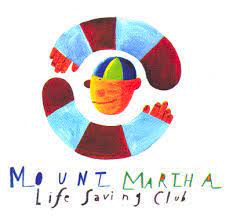 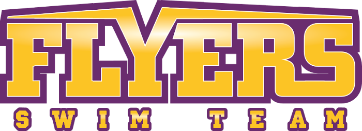                MEMORANDUM OF UNDERSTANDING _______________________________________________________________________________________________This Memorandum of Understanding (MOU) is being entered into as of Monday 21st June 2021. Between 					(Party A.) Mt Martha Lifesaving Club https://mmlsc.com.au/ An affiliated member club with Lifesaving Victoria https://lsv.com.au/ And					(Party B.) Frankston and Mornington Peninsula Flyers Swimming Club (Flyers)					https://au.teamunify.com/team/auopfsc/page/home  An affiliated member club					with Swimming Victoria https://vic.swimming.org.au/ Purpose and scopeThe purpose of the MOU is to clearly identify the roles and responsibilities of each party as they relate to the partnership between Mount Martha Lifesaving Club and Frankston and Mornington Peninsula Flyers Swimming Club. In particular, the MOU supports a mutually beneficial arrangement between both parties, providing an enhanced suite of opportunities and access to facilities across the combined memberships of each club. The partnership maintains and respects the independence of both entities. but provides opportunities for cross promotion and diversified pathways within aligned sports. Background The partnership was proposed by the Mount Martha Lifesaving Club. Executive committee members from both clubs have met and discussed opportunities supporting the interests of all parties. Flyers swimming club has two operational squads, one based in Frankston (PARC), the other based in Rosebud (Yawa). Mount Martha Lifesaving Club is located conveniently between each squad and provides an opportunity for a base, committee meeting venue, access to training and a facility for the Flyers Swimming Club presentation events. Cross promotion strategies and enhanced membership pathways underpin the partnership across both clubs. The arrangement is an exclusive partnership (Party A) Benefits of the partnership under the MOUTiles with links to websites and recognition of partnership on https://au.teamunify.com/team/auopfsc/page/home and https://mmlsc.com.au/ Cross promotion of relevant key eventsA pathway for Mount Martha Lifesaving Club members seeking professional swimming coaching and competition, supporting the development of member athletes. Broader exposure of club activities beyond the current membership.A broader base accessing open-water swimming at the club, further strengthening the quality of training and the depth of the squad.Enhanced use of club facilities, demonstrating broad community use. The Mount Martha Lifesaving Club facility is a hub for community sport and service groups. Additional partnerships strengthen the existing suite of offerings available to the local community. (Party B) Benefits of the partnership under the MOUA base for Flyers Swimming Club located between the PARC and Yawa squads.Signage for Flyers Swimming Club at Mount Martha Lifesaving ClubAccess to space for perpetual shields/flags etc. Access to club facilities for committee meetings (dates to be scheduled)Access to club facilities for nominated club events, functions/presentations (dates to be scheduled to prevent booking conflicts)Access to club facilities for dry land sessions (integrated and/or squad based – subject to availability)Access to Mount Martha Lifesaving Club open-water swimming sessions Invitations to MMLSC functions, events and coursesDelegate representation (optional) on MMLSC committeeFlyers tear drop flag (or similar) advertising at Nipper/MMAD swim events(Party A & Party B) Responsibilities under the MOUScheduled, annual review meetings to ensure both parties are supported and comfortable with the existing partnershipFurther meetings engaged where required, to discuss additions or otherwise to the MOUCommunication between both parties via the standing President and Executive committee of each club.Positive promotion of the partnership and MOU between each club. Open and transparent communications.Understandings The MOU provides for a mutually beneficial partnership between strong, independent, like-minded, community-based organisations, providing an enhanced suite of opportunities for membersThe MOU is subject to agreement of both clubs and may be terminated immediately by either party with notice to the President and Executive committee of each club. Mount Martha Lifesaving Club is the principal/governing tenant of the Mount Martha Lifesaving Club facility. Shared access to the facility, services and events is at the discretion of the Mount Martha Lifesaving Club. Scheduled or official Mount Martha Lifesaving Club events take preference over external bookings. Exclusive Flyers Swimming Club dates (meetings, functions etc) within the Mount Martha Lifesaving Club facility, should be communicated to the President and Club hire/Social Coordinator of the Mount Martha Lifesaving Club for confirmation. A key and access code for Mount Martha Lifesaving Club will be provided to Flyers Swimming Club. The arrangement is an exclusive partnership between Mount Martha Lifesaving Club and Flyers Swimming Club.Mount Martha Lifesaving Club may enter into additional partnerships with sporting clubs (not swimming clubs) or organisations. Recognition of the partnership between both clubs will be promoted via social media platforms and websites.The Memorandum of understanding between Mount Martha Lifesaving Club and Flyers Swimming club is supported by:Mount Martha Lifesaving Club President                                     	Steven Wishart               Signature ________________________.On behalf of the Executive Committee					                        Date:Frankston & Mornington Peninsula Swimming Club President  	Tim Wallace	     Signature _________________________.On behalf of the Executive Committee						     Date: 